Izvještaj sa sastanaka 15. konferencije zemalja članica Konvencije Ujedinjenih nacija za biološku raznolikosti(The Fifteenth meeting of the Conference of the Parties to the Convention on Biological Diversity)07.-20..12.2022. godineMontreal, Kanada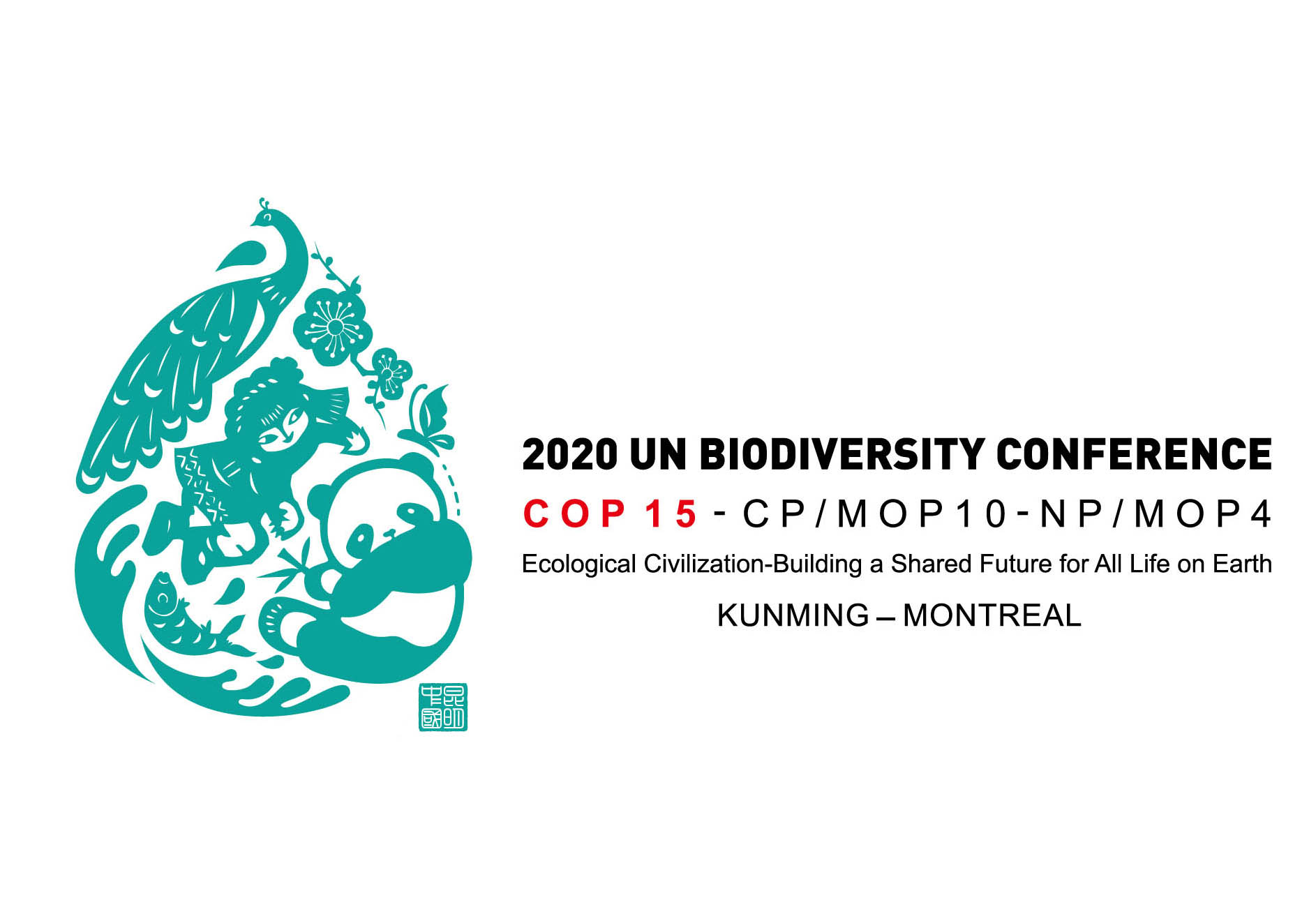 U skladu sa pozivom vlade države Kine i odlukom XIII/33 sa 13. konferenciji zemalja članica Konvencije o biološkoj raznolikosti, zaključeno je da će se 15. Konferencija zemalja članica (Conference of the Parties – COP) održati u gradu Kunming, Kini u periodu 15.28. oktobra 2020. Međutim, prema odluci (Ref.: SCBD/OES/EM/DC/88792) donešenoj 23. marta 2020, realizacija i organizacija COP 15 je prolongirana uslijed COVID-19 pandemije, nakon čega Sekretarijat prelazi na rad na daljinu. Sekretarijat Konvencije o biološkoj raznolikost je 18. augusta 2021. donio odluku o novim terminima održavanja COP15 i o njegovoj podijeli u dva dijela. Navedenom odlukom je definisano da će se prvi dio održati virtuelno u periodu 11.-15. oktobra 2021., dok drugi dio u gradu Kunming, Kina 25.-8. maja 2022. No zbog dodatnih komplikacija uzrokovanih pandemijom COVID-19 koje se rezultirale zatvaranje granica Republika Kina, organizatori su bili primorani na planiranje organizacije drugog dijela 15. Konferencije zemalja članica u Montrealu, Kanadi koji predstavlja sjedište Sekretarijata Konvencije biološke raznolikosti. Prema odluci (Ref.: SCBD/OES/EM/DC/90400) koja je stupila nakon konsultacija između Vlade Kine i predsjednika COP-a, Biroa, Sekretarijata i vlade Kanade, odlučeno je da se drugi dio COP-a 15 održi u Montrealu, gdje sjedište Sekretarijatau periodu 07.-20. decembra 2022. godine. Time je odlučeno da će Kina, kao pedsjednik COP 15, nastaviti da predsjedava sastancima uz zadržavanje loga i tema COP 15. Također, Kina će sazvati Ministarski segment visokog nivoa (Ministerial High Level Segment – HLS) i voditi pregovore. U skladu sa navedenim, vlada Kine je pristala da finansira putovanja Ministara iz najmanje razvijenih zemalja i malih ostrvskih nerazvijenih zemalja radi učešća u segmentu na visokom nivou. Bosna i Hercegovina je 2002. godine ratificirala Konvenciju o biološkoj raznolikosti i postala punopravna članica Konvencije poštujući sve obaveze prema istoj. Federalno ministarstvo okoliša i turizma je ispred Bosne i Hercegovine nominovano za nacionalnu fokalnu instituciju (National Focal Point - NFP) koja od ratifikacije Konvencije do danas koordinira i ispunjava obaveze prema Konvenciji. Kartagena protokol o biosigurnosti je ratificiran 2009. godine kao jedan od provedbenih mehanizama Konvencije o biološkoj raznolikosti. Nagoya protokol ili Protokol o pristupu genetskim resursima i koristima koje proizilaze iz njihovog korištenja Bosna i Hercegovina još nije ratificirala, ali su u toku pripremne aktivnosti. Bosna i Hercegovina nakon ratifikacije Konvencije o biološkoj raznolikosti redovno učestvuje na Konferencijama zemalja članica Konvencije sa delegacijom koju čine eksperti i državni službenici sa prostora cijele države.15. konferencija zemalja članica Konvencije o biološkoj raznolikosti (The Fifteenth meeting of the Conference of the Parties – COP 15), kao i 10. sastanak zemalja članica u svojstvu sastanka zemalja članica Kartagena protokola o biosigurnosti (The Tenth Meeting of the Conference of the Parties Serving as the Meeting of the Parties to the Cartagena Protocol on Biosafety – COP-MOP10) i 4. sastanak zemalja članica Konferencije u svojstvu sastanka članica Nagoya protokola o pristupu genetskim resursima i koristima koje proizilaze iz njihovog korištenja (The fifth Meeting of the Conference of the Parties Serving as the Meeting of the Parties to the Nagoya Protocol on Access to Genetic Resources and the Fair and equitable Sharing of Benefits Arising from their Utilization - COP-MOP4) održali su se u Montrealu, Kanadi u periodu 07.-20. decembra 2022. godine. Ministarski segment visokog nivoa (Ministerial High Level Segment – HLS) zemalja članica Konvencije o biološkoj raznolikosti je održan u periodu 15-.17. decembra 2022. godine.Delegacija Bosne i Hercegovine je učestvovala na sastancima Konferencije u sljedećem sastavu:gdin. Mehmed Cero, pomoćnik ministra za okoliš u Federalnom ministarstvu okoliša i turizma i nacionalna fokalna tačka Konvencije biološke raznolikostigdin. Mirza Hujić, pomoćnik ministra u Ministarstvu vanjske trgovine i ekonomskih odnosagđa. Senka Barudanović, redovni professor Prirodno-matematičkog fakulteta Univerziteta u Sarajevu, nacionalna fokalna tačka za SBSTTA i član biroa SBSTTAgdin. Armin Čolaković, šef odsjeka za GMO i hranu za životinje, Agencija za sigurnost hrane BiH i nacionalna fokalna tačka za Kartagenu protokol za sigunost; gđa. Gordana Đurić, redovni profesor Poljoprivrednog fakulteta Univerziteta u Banjoj Luci i nacionalna fokalna tačka za Nagoja protokol, gđica. Adla Kahrić, asistent nacionalne fokalne tačke Konvencije biološke raznolikostiDelegacija Bosne i Hercegovine je akreditovana za učešće na sastancima od strane Ministarstva vanjskih poslova Bosne i Hercegovine.Dnevni red sastanka je pripremljen u skladu sa višegodišnjim programom rada Konferencije zemalja članica do 2020., usvojenog odlukom XII/31, i procesa priprema globalnog okvira za biodiverzitet za period poslije 2020, usvojenog odlukom 14/34 pri čemu se uzelo u razmatranje organizacije COP15 u dva dijela. Agenda COP15 (CBD/COP/15/1/Rev.1) je usvojena na prvom dijelu. U skladu sa ustaljenom praksom, izvršni Sekretar je pripremio prijedlog odluka pripremljenih od strane dopunskih tijela (CBD/COP/15/2). Dnevni red Konferencije zemalja članica je prikazan u nastavku:Agenda/Dnevni red KonferencijeOtvaranje sastankaOrganizacijska pitanjaPrijem akreditacija delegacija zemalja članica na 15. konferenciji zemalja članicaTrenutna problematika/pitanja u tokuVrijeme i mjesto održavanja budućih COP sastanakaIzvještaj održavanja sjednica i regionalnih pripremnih sastanaka.Administracija/Upravljanje Konvencijom i proračun za fondove povjerenjaPregled napretka implementacije Konvencije i Strateškog plana za biološku raznolikost 2011-2020. i postignuća Aichi CiljevaGlobalni okvir za biodiverzitet za period poslije 2020Poboljšanje integracija odredbe koje se odnose na 8. stav (j) i odgovarajuće odredbe.Informacije o informacijama digitalnih sekvenci na genetičkim resursimaMobilizacija izvora i finansijskog mehanizma.Jačanje kapaciteta, tehničke i naučne saradnje, upravljanje znanjem i komunikacije.Mehanizmi za nacionalne izvještaje, procjene i preglede.Saradnja sa drugim Konvencijama i internacionalnim organizacijama Uključivanje biodiverziteta unutar i između sektoraPregled efikasnosti procesa u okviru Konvencije i njenih protokolaVišegodišnji program rada Konferencije stranakaZaštićena područja i druge efikasne mjere očuvanja područjaMorski i priobalni biodiverzitetStrane invazivne vrstežOdrživo upravljanje divljim vrstamaBiodiverzitet i klimatske promjeneBiodiverzitet i poljoprivredaBiodiverzitet i zdravljePriroda i kulturaSintetička biologijaDruga pitanjaUsvajanje izvještajaZatvaranje sastankaNa 15. konferenciji članica Konvencije o biološkoj raznolikosti kojom predsjedava Kina, a dmaćin je Kanada, usvojen je Kunming-Montreal Globalni okvir za biodiverzitet koji obuhvata 4 dugoročna cilja do 2050. i 23 globana cilja za period do 2030. U okviru navedenih globalnih ciljeva, naručito se ističu slijedeći: Očuvanje, zaštita i upravljanje sa najmanje 30% svjetskog područja kopna, kopnenih voda, priobalnog područja i okeana, s naglaskom na područja koja su od posebnog značaja za biodiverzitet i funkcionisanje ekosistema i usluga.GBF daje prioritet ekološko reprezentativnim, dobro povezanim i pravedno vođenim zaštićenim područjima i drugim djelotvornim praksama, prepoznavajući autohtoni narod i tradicionalne teritorije i prakse. Trenutno je zaštićeno 17% i 10 % svjestkih kopnenih i morskih područja.Restaurirati 30% degradiranih ekosistema globalno (na kopnu i moru) do 2030.Smanjiti na nulu, ili približno nuli, gubitak područja koji su od velikog značaja za bodiverzitetGlobalno smanjiti otpad hrane, te značajno smanjiti prekomjernu potrošnju i stvaranje otpada za 50%Smanjti višak nutrijenata i ukupni rizik od pesticida i drugih opasnih hemikalija za 50%Progresivno ukinuti ili reformirati subvencije koje štete boidiverzitetu za najmanje 500 milijardi dolara godišnje, uz povećanje pozitivnih poticaja za očuvanje i održivo korištenje biodiverzitetaMobilizirati najmanje 200 milijardi dolara godišnje iz svih izvora u domaćem i međunarodnom finansiranju za biodiverzitetPovećati međunarodne finansijske tokove iz razvijenih zemalja do zemalja u razvoju, naručito u najmanje razvijenim zemljama, malim ostrvskim državama u razvoju, i zemljama sa ekonomijom u tranziciji sa najmanje 20 milijardi USD godišnje do 2025. godina i na najmanje 30 milijardi USD godišnje do 2030. Spriječiti uvođenje prioritetnih invazivnih stranih vrsta te za 50% smanjiti uvođenje i uspostavljanje drugih poznatih ili potencijalnih invazivnih vrsta i iskorijeniti ili kontrolisati invazivne vrste na otoku i drugim prirotetnim područjima.Zahtjevati od velikih i transnacionalnih kompanija i finansijskih institucija da prate, procjenjuju i transparentno otkivaju rizik i uticaj na biodiverzitet kroz svoje poslovanje, snadbjevanje i lanac vrijednosti i portfolije.Među osnovna četiri dugoročna cilja do 2050. u okviru globalnog okvira za biodiverzitet za period poslije 2020. su:Cilj ADo 2050. godine osigurati integritet, povezanost i otpornost svih ekosistema i osigurati održavanje, obnavljanje ili restauriranje istih, koji će značajno povećati površinu prirodnih ekosistema.Zaustaviti istrebljenje ugroženih vrsta koji su pod uticajem čovjeka, a do 2050. godine smanjiti stopu i rizik izumiranja kod svih vrsta za 10%, a povećati brojnost autohtonih divljih vrsta do zdravog i otpornog nivoa.Održavati i čuvati adaptivni potencijal genetičkog diverzitet divljih i domaćih vrsta unutar populacija Cilj BDo 2050. godine održivo koristiti i upravljati biodiverzitetom, te vrijednovati, održavati i unapređivati doprinose prirode ljudima, obuhvatajući ekosistemske funckije i servise. Oni koji su trenutno u opadanju potrebno je ih restaurirati, podržavajući održivi razvoj za dobrobit sadašnjih i budućih generacija Cilj CNovčane i nenovčane koristi od genetičkih resursa i informacija digitalnih sekvenci na genetičkim resursima, kao i tradicionalnih znanja koji su povezani sa genetičkim resursima su dijele pravedno i pošteno, po potrebi uključujući domordce i lokalno stanovništvo do 2050. godine. Istovremeno, osigurati da tradicionalno znanje koje je povezano sa genetičkim resursima bude na odgovarajući način zaštićeno, kako bi se doprinijelo očuvanju i održivom korištenju biodiverziteta u skladu sa međunarodnim dogovorenim pristupima i koristima. Cilj DAdekvatna sredstva implementacije, uključujući finansijska sredstva, sredstva za izgradnju kapaciteta, tehničku i naučnu suradnju, te pristup i transfer tehnologije kojima je svrha da omoguće implementaciju Kunming-Monteral globalnog okvira za biodiverzitet, na ravnopravan način koji će biti dostupan svim članicama, a naručito zemljama u razvoju i najmanje razvijenim zemljama i malim otočnim zemljama u razvoju, zemljama sa ekonomijama u tranziciji. progresivno zatvarajući propust finansiranja biodiverziteta od 700 viliona godišnje, i usklađujućić finansijski protok sa globalni okvirom za biodiverzitet Kunming-Monteral i vizijom biodiverziteta 2050. Usvojena su 23 globalna cilja za period do 2030. koji su detaljnije obrazloženi u nastavku:Cilj 1Osigurati da su sva područja značajna za biodiverzitet integrirana u prostorni plan i/ili djelotvorne procese upravljanja koji se bave promjenama korištenja kopna i mora, kako bi se gubitak visoko značajnih staništa za biodiverzitet doveli približno nuli do 2030. godine, poštivajući prava autohtonog naroda i lokalnog stanovništava.Cilj 2Do 2030. godine osigurati efektivnu restauraciju najmanje 30% degradiranog područja koje obuhvata kopnene ekosisteme, kopnene vode, priobalne i morske ekosisteme. Osigurati efektivnu restauraciju, kako bi se poboljšao bodiverzitet i funckije i usluge ekosistema. Cilj 3Do 2030. godine osigurati i omogućiti efikasno očuvanje u upravljanje sa najmanje 30% kopna, kopnenih voda, priobalnih i morskih područja, a naručito područja od posebnog značaja za biodiverzitet, funkciju i usluge ekosistema. Osigurati efikasno očuvanje i upravljanje kroz ekološki reprezentativne i pravedne upravljačke sisteme zaštićenih područja, poštujući prava autohtonog naroda i lokalnih zajednica.Cilj 4Osigurati hitne mjere upravljanja, kako bi se zaustavilo izumiranje poznatih ugroženih vrsta koje je uzrokovao čovjek, te omogućiti oporavak i očuvanje vrsta kako bi se značajno smanjio rizik od izumiranja, a naročito ugroženih vrsta.Cilj 5Osigurati održivo korištenje, izlov i trgovinu divljih vrsta, sprječavajući prekomjernu eksploataciju i  minimizirajući uticaj na neciljane vrste i ekosisteme, uz poštivanje autohtonog naroda i lokalne zajednice. Cilj 6Do 2030. godine eliminisati, minimizirati, smanjiti i/ili ublažiti uticaje invazivnih stranih vrsta na biodiverzitet i usluge ekosistema kroz identifikaciju i upravljanje puteva unošenja stranih vrsta, te sprečavanje i smanjenje stope unošenja invazivnih vrsta za najmanje 50%.Cilj 7Do 2030. godine smanjiti rizik od zagađenja i negativnih uticaja zagađenja iz svih izvora, na nivo koji nije štetan za biodiverzitet, funkcije i usluge ekosistema. Smanjiti ukupni rizik od pesticida i posebno opasnih hemikalija za najmanje 50%, uključujući integrirano upravljanje štetočinama zasnovano na nauci, uzimajući u obzir sigurnost hrane.Cilj 8Minimizirati utjecaj klimatskih promjena i acidifikaciju okeana na biodiverzitet, te povećati njegovu otpornost kroz mitigaciju, adaptaciju i aktivnosti smanjenja rizika od katastrofa kroz rješenja koja su zasnovana na prirodi (nature-based solutions).Cilj 9Osigurati održivo upravljanje i korištenje divljih vrsta, čime se osiguravaju društvene, ekonomske i ekološke koristi za ljude, a posebno one u ranjivim situacijama. Cilj 10Osigurati održivo upravljanje područja pod poljoprivredom, akvakulturom, ribarstvom i šumarstvom kroz održivo korištenje biodiverziteta, uključujući i značajno povećanje primjene praksi koje su pogodne za biološku raznolikost. Cilj 11Obnoviti, održavati i poboljšati doprinose prirode ljudima, uključujući funkcije i usluge ekosistema, kao što su regulacija zraka, vode i klime, zdravlje tla, oprašivanje, smanjenje rizika od bolesti i zaštite od prirodnih opasnosti i katastrofa kroz rješenja zasnovana na prirodi (nature-based solutions).Cilj 12Značajno povećati površinu, kvalitet, povezanost, pristup i korist od zelenih i plavih površina u urbanim i gusto naseljenim područjima, sa ciljem očuvanja i održivog korištenja biodiverziteta.Cilj 13Poduzeti efikasne pravne i administrativne mjere i mjere za izgradnju kapaciteta na svim nivoima kako bi se osigurala pravedne podjele koristi koje proizilaze iz korištenja genetičkih resursa i tradicionalnog znanja na genetičkim resursima. Do 2030. godine omogućiti značajno povećanje zajedničke koristi u skladu sa internacionalnim pristupom i podjele koristi od korištenja genetičkih resursa.Cilj 14Osigurati potpunu integraciju biodiverziteta i njegovu višestruku vrijednost u politici, regulacijama planiranja i razvojnim procesima, te strategiji za iskorjenjivanje siromaštva, strateškim procjenama okoliša i procjenama uticaja na okoliš.Cilj 15Poduzeti zakonske, administrativne ili političke mjere kako bi se omogućilo poslovanje, a naročito sa velikim i transnacionalne kompanijama i finansijkim institucijama, kako bi se uspostavilo sljedeće:Redovno praćenja, procjenjivanja i transparetno otkrivanja rizika i negativnog uticaja na biodiverzitetPružanje informacija koje su potrebne potrošačima za promovisanje održive potrošnjeIzvještavanja o usklađenosti sa propisima i mjerama o pristupu i podijeli koristi, prema potrebiNa ovaj način će se omogućiti progresivno smanjenje negativnog uticaja na biodiverzitet i povećanje pozitivnog uticaj, te promovisanje akcija koje osiguravaju održivu proizvodnju.Cilj 16Osigurati da se ljudi ohrabre i osposobe da donosu odluke o održivoj potrošnji, uključujući i uspostavljanje legislative i regulatornog okvira, poboljšanje obrazovanja i pristupa relevantnim i tačnim informacijama. Do 2030. godine smanjiti globalni otisak potrošnje na pravedan način, te prepoloviti globalno bacanje hrane, smanjiti prekomjernu potrošnju i smanjiti otpad. Cilj 17Uspostaviti i ojačati kapacitet u svim zemljama sa mjerama biološke sigurnosti koje su u skladu sa članom 8(g) Konvencije o biološkoj raznolikosti, kao i mjere za biotehnologiju koje su u skladu sa članom 19., ove KonvencijeCilj 18Do 2025. godine identifikovati i eliminisati, postepeno ukinuti ili reformirati poticaje, odnosno subvencije koji su štetni za biodiverzitet, na proporcionalan, pravedan i djelotvoran način.Cilj 19Do 2030. godine značajno i progresivno povećati nivo finansijskih sredstava iz svih izvora, na efikasan, blagovremen i lako dostupan način, uključujući domaće, međunarodne, javne i privatne resurse koje su u skladu sa članom 20. Konvencije, kako bi se implementirala nacionalna strategija i akcioni plan za biodiverzitet, mobilizirajući najmanje 200 USD milijardi, uključujući:Povećanje ukupnih međunarodniihi finansijskih resursa iz razvijenih država, uključujući zvaničnu razvojnu pomoć od zemalja koje dobrovoljno preuzimaju obaveze razvijenih zemalja članica, da zemljama u razvoju, a naročito najmanje razvijenim zemljama, malim otočnim zemljama i zemaljana sa ekonomijom u tranziciji, pruže pomoć sa 20 milijardi USD bilion godišnje do 2025. godine, i najmanje 30 milijardi USD  godišnje do 2030. godine. Značajno povećati mobilizaciju domaćih resursa, koje će olakšati pripremu i implementaciju nacionalnih planova finansiranja biodiverziteta ili sličnih instrumenata koji su u skladu sa nacionalnim potrebana i prioritetima. Potaknuti privatno finansiranje, promociju kombinovanog finansiranja, i implementirati strategiju za prikupljanje novih i dodatnih resursa podstičući privatne sektore da ulažu u biodiverzitet putem fondova ili nekih drugih instrumenataStimuliranje inovativnih šema, kao što su: plaćanje usluge ekosistema, kompenzacije i krediti za biodiverzitet, mehanizmi podjele koristi uz zaštitu okoliša i društvaOptimizirati zajedničku korist i sinergiju finansiranja biodiverziteta i klimatskih krizaJačanje uloge kolektivnih akcija, uključujući i autohtoni narod i lokalnu zajednicuPovećavanje efikasnosti i transparetnosti u obezbjeđivanju i korištenju resursaCilj 20Ojačati izgradnju kapaciteta i razvoja, pristupa i transfera tehnologije te promocije razvoja i pristupa prema inovativnih, tehničkim i naučnim saradnjama.Cilj 21Osigurati da najbolji dostupni podaci, informacije i znanja budu dostupni donosiocima odluke, praktičarima i javnosti, u cilju usmjeravanja djelotvornog i pravednog upravljanja, te jačanje komunikacija, podizanja svijesti, obrazovanja, praćenja, istraživanja i upravljanja znanjima. U ovom kontestu, pristup tradicionalnim znanjima, inovacijama, praksama i tehnologiji autohtonog naroda i lokalne zajednice se može imati pristup samo uz njihov prethodni i informirani pristanak, u skladu sa nacionalnim zakonom.Cilj 22Osigurati potpunu pravednu, inkluzivnu, djelotvornu i rodnu odgovornu zastupljenost i učešće u donošenju odluka i pristupa pravdi i informacijama, vezanih za biodiverzitet autohtonog naroda i lokalnog stanovništva.Cilj 23Osigurati rodnu ravnopravnost u implementaciji okvira putem rodno odgovornog pristupa u kojem sve žene i djevojčice imaju jednake mogućnosti i kapacitet da doprinesu sa tri cilja Konvencije, koji uključuju priznavanje njihovih jednakih prava i pristupa zemlji i prirodnim resursima, te njihovo učešće i liderstvo na svim nivoima djelovanja, angažmana, politike i donošenja odluka u vezi sa biodiverzitetom.Najznačajnije aktuelne aktivnosti Bosne i Hercegovine vezane za Konvenciju o biološkoj raznolikostiBosna i Hercegovina je sprovela i dostavila svih 6. nacionalnih izvještaja prema Konvenciji o biološkoj raznolikosti, čije su se aktivnosti pripremale kroz saradnju između Federalnog ministarstva okoliša i turizma kao nacionalne kontakt institucije za Konvenciju, Programa Ujedinjenih nacija za okoliš/životnu sredinu (UNEP) i Programa Ujedinjenih nacija za razvoj (UNDP) kao implementacione jedinice, uz saradnju sa relevantnim institucijama i stručnjacima u Bosni i Hercegovini.U pripremi su aktivnosti na izradi nove Strategije Bosne i Hercegovine za biodiverzitet , sa akcionim planom do 2030,godine, koja će biti urađena na matrici Globalnih ciljeva za biodiverzitet do 2030.godine, kao i sa preuzetim obavezama koje proizilaze iz Zelene agende za Zapadni Balkan i ESAP BiH 2030+. Sredstva za ove aktivnosti su osigurana od strane Globalne pomoći za okoliš (GEF).Trenutno se implementira UNDP/GEF projekat pod nazivom „Održivost u zaštićenim područjima u Bosni i Hercegovini - Sustainability in protected areas (SPA) in BiH, čiji je cilj uspostavljanje održivog upravljanja u zaštićenim područjima Bosne i Hercegovine kroz jačanje otpornosti zaštićenih područja na klimatske promjene, poboljšanje finansijske održivosti zaštićenih područja kroz razvoj održivog turizma, poboljšanje upravljanja znanjem i komunikacijama za period 2022-2027.Bosna i Hercegovina implementira nacionalnu procjenu prirode koja je podržana od Međuvladina naučno-politička platforma o biodiverzitetu i uslugama ekosistema - Intergovernmental Science-Policy Platform on Biodiversity and Ecosystem Services (IPBES). Bosna i Hercegovina je jedna od četiri zemlje u svijetu (BiH, Kambodža, Azerbejdžan i Grenada), kojoj su, preko WCMC-a, odobrena donatorska sredstva IKI-ja za realizaciju ovog važnog projekta. Međuvladina naučno-politička platforma o biodiverzitetu i uslugama ekosistema je međuvladina organizacija osnovana da poboljša vezu između nauke i politike o pitanjima biodiverziteta i usluga ekosistema koja je osnovana 2012. godine. Prema odlukama XI/2, XI/3, XI/13, CBD COP je dao smjernice koje su vezane za IPBES: Pregled napretka u implementaciji nacionalnih strategija za biodiverzitet i akcioni plan i omogućavanje podrške kapaciteta; Praćenje napretka u implementaciji Strateškog plana za biodiverzitet za period 2011-2020 i Aichi ciljeve; Omogućavanje sredstava za poboljšavanje rada Pomoćnog tijela za naučne, tehničke i tehnološke savjete - Subsidiary Body on Scientific, Technical and Technological Advice and collaboration (SBSTTA) i poboljšavanje suradnje sa IPBES-om.Shodno tome, Bosna i Hercegovina implementira projekat pod punim nazivom „Podržavanje donošenja odluka i jačanje kapaciteta za podršku IPBES-u kroz nacionalnu procjenu ekosistema” (engl. “Supporting decision making and building capacity to support IPBES through national ecosystem assessments”; skraćeni naziv: Procjena stanja prirode i upravljanja prirodnim resursima u Bosni i Hercegovini) se implementira kroz Centar za ekologiju i prirodne resurse „Akademik Sulejman Redžić“, Prirodno-matematički fakultet,  Univerzitet u Sarajevu. Projekat se implementira u partnerstvu sa Federalnim ministarstvom za okoliš i turizam kao ključnom tačkom za implementaciju IPBES-a u Bosni i Hercegovini. Sredstva za realizaciju ovog međunarodnog projekta su osigurana od strane IKI-ja (Inicijative za klimu Njemačkog federalnog ministarstva za okoliš, zaštitu prirode i nuklearnu sigurnost). Prvi primatelj sredstava IKI-ja, sa kojim Univerzitet direktno sarađuje, je World Conservation Monitoring Centre (WCMC), sa sjedištem u Kembridžu, Ujedinjeno Kraljevstvo Velike Britanije i Sjeverne Irske. Pored navedenog, Bosna i Hercegovina aktivno učestvuje u aktivnostima IPBES-a, što se ogleda kroz njen angažman u birou, Multidisciplinarni panel eksperata Multidisciplinary Expert Panel (MEP), globalnim izvještajima i angažmanu eksperata i fellow-a na istim. U toku su također pripremne aktivnosti po pitanju ratifikacije Nagoya Protokola na području Bosne i Hercegovine. Bosna i Hercegovina nije još uvijek ratifikovala ITPGRFA (International Treaty on Plant Genetic Resources for Food and Agriculture) sporazum, što je jedan od razloga zašto nije izvršeno pristupanje Nagoja protokolu. Drugi razlog su unutrašnje konsultacije o najboljem mehanizmu koordinacije unutar zemlje imajući u vidu nadležnost nad genetičkim resursima, koja je ustavna nadležnost entiteta i podijeljena je između više ministarstava.Regionalne aktivnostiBosna i Hercegovina kao članica CEE regiona, je prisustvovala sastanku otvorene radne grupe Open-ended working group (OEWG), koja se održala neposredno prije 15. konferencije članica Konvencije o biološkoj raznolikosti u periodu od 3.-5. decembra 2022. Po ustaljenoj praksi Konvencije za biološku raznolikost, članice CEE regiona su imale dužnost da odaberu predstavnike za COP biro, a prema smjernicama Sekretarijata Konvencije za biološku raznolikost, presjedavajući ispred Pomoćnog tijela za naučne, tehničke i tehnološke savjete SBSTTA je ove godine trebao biti predstavnik iz regiona CEE. Nominacije za COP biro su primljene od strane slijedećih zemalja: Armenije, Gruzije, Rusije, Moldavije i Ukrajine, dok za presjedavajućeg ispred pomoćnog tijela SBSTTA je nominovana Rusija i Bosna i Hercegovina. Ispred Bosne i Hercegovine za presjedavajućeg ispred Pomoćnog tijela za naučne, tehničke i tehnološke savjete je predložena prof. dr. Senka Barudanović, čiji je prijedlog iniciran od strane EU, gdje glasanjem unutar regiona dobila najveću podršku.Shodno komplikacijama i nesuglasicama koje su nastala unutar samog regiona pri odabiru navedenih predstavnika, koje su primarno uzrokovane neslaganjem Rusije sa ostalim zemljama unutar CEE regiona, Rusija je zahtjevala da se regionalna pitanja oko odabira predstavnika riješe glasanjem na plenarnom djelu COPa. Zadnji dan plenarne konferencije 19. decembra 2022. je pokrenuta problematika oko riješavanja pitanja unutar CEE regiona. Sekretarijat za Konvenciju o biološkoj raznolikosti je nakon 3h internih konsultacija i pregovaranja u cilju riješavanja navedene problematike, donio odluku o suspendovanju sastanka o odlučivanju novih predstavnika za COP biro i presjedavajućeg ispred SBSTTA. Prema smjernicama Konvencije o biološkoj raznolikosti suspendovanje sastanka podrazumjeva  produžavanje mandata prethodnim predstavnicima, te u ovom slučaju CEE region gubi mogućnost da ima presjedavajućeg ispred pomoćnog tijela SBSTTA, dok za COP biro, ostaju isti predstavnici: gđa. Teona Karchava, glavni ekspert na odjelu za biodiverzitet i šumarstvo, Ministarstvo za zaštitu prirode i poljoprivredu, Tbilis, Gruzijagđa. Elvana Ramaj, Šef na odjelu za biodiverzitet i zaštićena područja, Ministarstvo turizma i okoliša, Tirana, AlbanijaDoprinosi 15. konferencije zemalja članica Konvencije Ujedinjenih nacija za biološku raznolikostPetnaesta Konferencija zemalja članica Konvencije Ujedinjenih nacija za biološku raznolikost okončala se 20. decembra nakon niza uspješnih dogovora u korist globalne zaštite prirode, i uspostavljanja globalnog okvira za biodiverzitet za period poslije 2020. Na Konferenciji zajedničkim naporima 188 predstavnika zemalja članica Konvencije postignuti su brojni dogovori o budućim investicijama za prirodu i dobrobit ljudi za period poslije 2020. godine. Finalizovane su i odobrene mjere koje će zaustaviti tekući gubitak kopnenog i morskog biodiverziteta i postaviti čovječanstvo u smjeru održivog odnosa sa prirodom. Pored GBF-a, na sastanku je usvojen niz povezanih sporazuma o njegovoj implementaciji, uključujući planiranje, monitoring i izvještavanje, mobilizaciju resursa i informacije o digitalnim sekvencijama na genetičkim resursima kao i pomoć državama da izgrade kapacitet za ispunjavanje obaveza. Na prmjer, od GBF je zatraženo da uspostavi fond za podršku implementacije globalnog okvira za biodiverzitet (GBF fond). Fond bi dopunio postojeću podršku i povećao finansiranje kako bi se osigurala pravovremena implementacija GBF-a, uz adekvatan, predvidljiv i blagovremen tok sredstava.Informacije o digitalnim sekvencama o genetskim resursima (DSI) je bila jedna od dominantnih tema na COP15, te kao takva uključuje mnoge komercijalne i nekomercijalne primjene, uključujući razvoj farmaceutskih proizvoda, poboljšani uzgoj usjeva, taksonomiju i praćenje invazivnih vrsta. Shodno tome, delegati COP15 složili su se da u okviru GBF-a uspostave multilateralni fond za pravednu podjelu koristi između pružatelja usluga i korisnika DSI-a, koji će biti finaliziran na COP16 u Turskoj  (Antalija) 2024. godine. Sporazum također obavezuje zemlje da prate i izvještavaju svakih pet godina ili manje o velikom nizu glavnih indikatora, ali i drugih indikatora koji se odnose na napredak u odnosu na ciljeve do 2050 i globalne ciljeve GBF-a. Glavni indikatori uključuju procenat efektivno očuvanog kopna i mora, broj kompanija koje otkrivaju svoje uticaje i zavisnosti od biodiverziteta i mnoge druge.Detaljnije informacije o usvojenim dokumentima se mogu pronaći na slijedećim linkovima:CBD/COP/15/L25 – Kuming-Montreal Globalni okvir za biodiverzitethttps://www.cbd.int/doc/c/e6d3/cd1d/daf663719a03902a9b116c34/cop-15-l-25-en.pdf CBD/COP/15/L26 – Monitoring za Kuming-Montreal Globalni okvir za biodiverzitethttps://www.cbd.int/doc/c/179e/aecb/592f67904bf07dca7d0971da/cop-15-l-26-en.pdf CBD/COP/15/L27 – Mehanizmi za planiranje, monitoring i izvještavanjehttps://www.cbd.int/doc/c/e0b8/a1e2/177ad9514f99b2cff9b251a2/cop-15-l-27-en.pdf CBD/COP/15/L28 – Jačanje kapaciteta, razvojna, tehnička i naučna suradnjahttps://www.cbd.int/doc/c/f071/ba75/4aeaaa842acdaf622d1b6a18/cop-15-l-28-en.pdf CBD/COP/15/L29 – Mobilizacija resursahttps://www.cbd.int/doc/c/22fb/be2c/02e31154c4d4429de03caefe/cop-15-l-29-en.pdf CBD/COP/15/L30 – Informacija digitalnih sekvenci (DSI na genetičkim resursimahttps://www.cbd.int/doc/c/c181/12cf/d29ef8c3f6bd4ec701699d9d/cop-15-l-30-en.pdf 